Dragi osmaši, Danas ćete u dokumentu naći zadatke za ovaj tjedan odnosno 2 sata. Hvala svima koji su se javili u Tems-e, a oni koji nisu molim vas da to učinite i javite kako se snalazite u rješavanju zadataka iz geografije. Danas ćete imati i zadaću koju mi pošaljite do kraja tjedna u Teams-e pod geografija.  Lijep pozdrav,Učiteljica  Snježana Horvatić8 e – 1. i 2. sat Turizam Primorske HrvatskeNa kraju ove nastavne jedinice moći ćete:-navesti i opisati osnovne prirodne i društvene pretpostavke razvoja turizma-obrazložiti važnost turizma u gospodarstvu Hrvatske i globalizacijskim procesima-obrazložiti komplementarnost turizma i ostalih gospodarskih djelatnosti Hrvatske-izdvojiti pozitivne i negativne posljedice turizma-imenovati i na geografskoj karti pokazati turističke regije Primorske Hrvatske te za svaku regiju imenovati i na karti pokazati nekoliko najpoznatijih turističkih odredišta-imenovati i na karti pokazati najveća turistička središta u Primorskoj HrvatskojPročitajte tekst u udžbeniku na str. 116-120. Ovo je link za novi spot Hrvatske turističke zajednice, krovne ustanove koja brine o našem turizmu, pa ga pogledajte: https://youtu.be/xvBEW-aLGSsNakon toga riješite radni listić. Nije potrebno prepisivati upute koje su pisane crvenom bojom u kurzivu (koso).RADNI LISTIĆ: TURIZAM PRIMORSKE HRVATSKEPomoću teksta u udžbeniku dopuni plan ploče.-najvažnija grana gospodarstva Primorske Hrvatske-duga tradicija (1884.g. prvi hotel – napiši ime hotela i gdje se nalazio)-najvažnija turistička regija Hrvatske (95 % smještajnih kapaciteta)-prirodne pretpostavke razvoja turizma: nabroji prirodne pretpostavke pomoću teksta u udžbeniku na str. 117.-društvene pretpostavke razvoja turizma:     -kulturno – povijesni spomenici: navedi kulturno povijesne spomenike pomoću teksta na str.118.     -kulturno – zabavne manifestacije: navedi kulturno zabavne manifestacije pomoću teksta na str.118.     -kulturne ustanove (muzeji, galerije, kazališta..)     -vjerski objekti i središta: navedi vjerska središta pomoću teksta na str.118.     -prometna infrastruktura     -smještajna infrastruktura-turizam je donio znatne promjene:     -pozitivne: navedi barem 3 pozitivne promjene pomoću teksta na str.119.     - negativne: navedi barem 3 negativne promjene pomoću teksta na str.119.-turizam potiče razvoj ostalih gospodarskih grana (komplementarnost)Jadranska turistička regija se dijeli na:1. ISTARSKA: navedi najpoznatija turistička središta pomoću teksta na str.119. i potraži ih u atlasu na str.662. KVARNERSKA: navedi najpoznatija turistička središta pomoću teksta na str.119. i potraži ih u atlasu na str.663. SJEVERNODALMATINSKA : navedi najpoznatija turistička središta pomoću teksta na str.119. i potraži ih u atlasu na str.684. SREDNJODALMATINSKA: navedi najpoznatija turistička središta pomoću teksta na str.119. i potraži ih u atlasu na str.68-695. JUŽNODALMATINSKA navedi najpoznatija turistička središta pomoću teksta na str.119. i potraži ih u atlasu na str.69NAUTIČKI TURIZAM (pronaći i zapisati definiciju) MARINA(pronaći i zapisati definiciju)ZADATAK ZA ZADAĆU: Riješite listić za zadaću i u dokumentu Word riješeni listić pošaljite u geografiju u Teamsima do kraja tjedna, dakle 3.4.Svakako stavite svoje ime i prezime u naziv dokumenta, obično se piše ovako:Npr. Petar_Perić_geografija 3.4.2020.Ako u nekoj regiji nema NP, PP ili nešto drugo tu rubriku ostavljate praznom.LISTIĆ ZA ZADAĆU: 1. U REČENICAMA SE NALAZE PODEBLJANI POJMOVI ODVOJENI KOSIM CRTAMA. U SVAKOM PARU IZBACI NETOČAN POJAM I OSTAVI POJAM KOJI JE TOČANU turističkoj regiji Kvarnera nalazi se važna morska luka Split/Rijeka, a u turističkoj regiji Sjeverna Dalmacija nalazi se važna morska luka Zadar/Pula.Nacionalni park Paklenica poznat je po kanjonima/klifovima, a Park prirode Vransko jezero po bočatoj vodi/staništu medvjeda. Eufrazijeva bazilika nastala u 1./.2. tisućljeću naše ere. Nalazi u turističkoj regiji Kvarner/Istra, u gradu Rovinju/Poreču.Arena u Puli je/nije pod zaštitom UNESCO-a. Pulska Arena nalazi se u turističkoj regiji Kvarner/Istra. 2. POVEŽITE LIJEVI I DESNI STUPAC UPISIVANJEM ODGOVARAJUĆEG SLOVA IZ LIJEVOG STUPCA NA PRAZNU CRTU ISPRED DESNOG STUPCA.Povežite kulturno-povijesni spomenik s gradom u kojem se nalazi. Jedan kulturno-povijesni spomenik u desnom stupcu je višak.Dubrovnik			___ Eufrazijeva bazilikaPoreč				___ crkva sv.Donata 	Šibenik				___ katedrala sv. JakovaSplit				___ Dioklecijanova palača							___ stari grad
Povežite nacionalni park s odgovarajućim opisom. Jedan nacionalni park s lijeve strane je višak.Brijuni				___ Veliko i Malo jezeroKornati			___ duboki kanjoniKrka				___ otočići uz JZ obalu IstreMljet				___ krška rijeka DalmacijePaklenica3. U SLJEDEĆIM ZADATCIMA JEDAN JE TOČAN ODGOVOR. PODEBLJAJ TOČAN ODGOVOR
A.  Grad koji se nalazi u turističkoj regiji Kvarner je:
Crikvenica		Rovinj			Zadar			PulaGrad koji se nalazi u turističkoj regiji Srednja Dalmacija je:
Crikvenica		Makarska		Zadar			Ploče4. Fotografije prikazuju kulturno-povijesne spomenike pod zaštitom UNESCO-a. Na prazne linije upišite njihove nazive.  ______________________________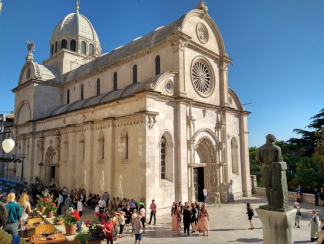   ______________________________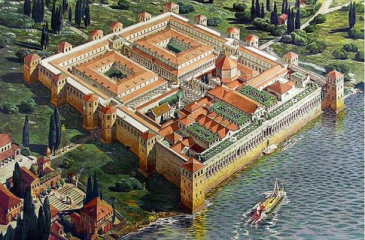 5.. Fotografije prikazuju nacionalne parkove Primorske Hrvatske. Na prazne linije upišite odgovarajuće nazive nacionalnih parkova.  _______________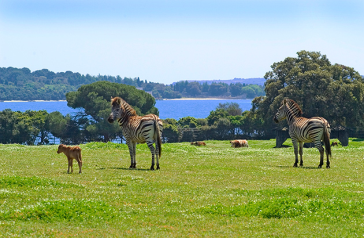   _______________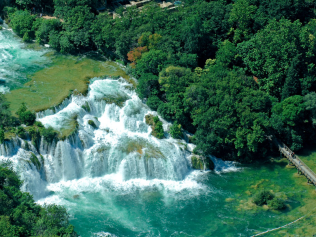   _______________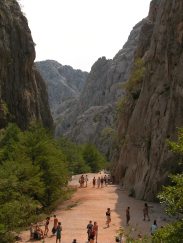 